Hunanasesiad y Cyngor yn Gyffredinol2022/23 oedd y flwyddyn gyntaf i'r Cyngor gynnal hunanasesiad blynyddol yn dilyn gofynion Deddf Llywodraeth Leol ac Etholiadau (Cymru) 2021. Fel y nodwyd bryd hynny, defnyddiwyd adroddiad y flwyddyn gyntaf fel offeryn i ddysgu er mwyn datblygu'r broses hunanasesu a'i gwella ymhellach yn y dyfodol. Law yn llaw â hyn, cynhaliodd Llywodraeth Cymru adolygiad o bob un o hunanasesiadau’r 22 Awdurdod Lleol ac er nad yw eu rôl yn cynnwys llofnodi'r hunanasesiadau yn derfynol, nodwyd meysydd arfer da a phwyntiau dysgu. Ar gyfer Blaenau Gwent, mae'r canlynol wedi'i gynnwys ar gyfer y flwyddyn hon:Cyfradd a sgôr BRAG ar gyfer ein perfformiad cyffredinol yn erbyn pob adran yn yr adroddiad;Ystyriaeth bellach o'r hyn sydd heb weithio cystal er mwyn nodi  meysydd i'w gwella;Mwy o ddefnydd o ffeithluniau a lluniau; a Chydnabyddiaeth y gellid gwella ymgysylltiad cyhoeddus gwella a nodi ein hymrwymiad i gryfhau'r trefniadau hyn ar gyfer asesiadau yn y dyfodol.Mae’r broses hunanasesu wedi nodi meysydd lle mae’r cyngor yn gwneud cynnydd da, meysydd heriol a meysydd i’w datblygu ymhellach. Ceir asesiad y Cyngor o'r ffordd y mae wedi perfformio, a'r casgliad, ar dudalennau 7- 19 ac mae'n ymateb i'r meysydd canlynol yn yr hunanasesiad:A yw’r Cyngor yn gweithredu ei swyddogaethau yn effeithlon?A yw’r Cyngor yn defnyddio ei adnoddau yn ddarbodus, effeithiol ac effeithlon?A yw trefniadau llywodraethiant y Cyngor yn effeithlon ar gyfer sicrhau gwelliant parhaus?Rhoddwyd sgôr ar gyfer yr asesiad hefyd, yn erbyn y tri chwestiwn uchod yn ogystal â gwerthuso Amcanion Llesiant y Cynllun Corfforaethol gan ddefnyddio'r raddfa ganlynol:A yw’r Cyngor yn gweithredu ei swyddogaethau yn effeithlon?Pa mor dda ydyn ni’n gwneud a sut y gwyddom hynny?Cyngor Blaenau Gwent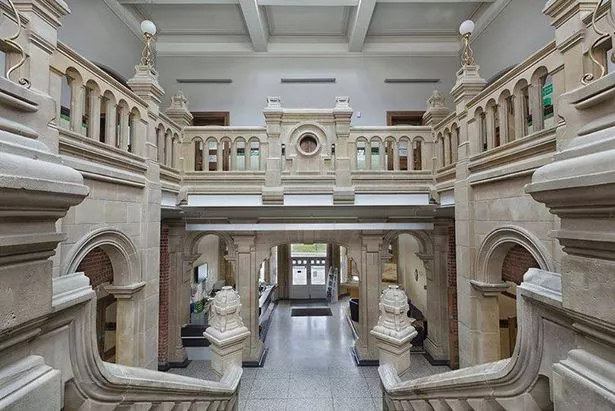 Rôl Cyngor Bwrdeistref Sirol Blaenau Gwent a’i bartneriaid yw cael y budd mwyaf o’r asedau sydd gennym, gwneud mwy gyda llai a gwneud hynny’n well. Mae dirywiad hanesyddol diwydiant trwm yn dal i effeithio ar gyfleoedd am swyddi a chyfleoedd sy'n pontio'r cenedlaethau ar draws y fwrdeistref. Fel Cyngor, rydym yn wynebu galw cynyddol am rai o'n gwasanaethau, ac mae hyn yn rhoi straen ar gyllidebau. Awn i'r afael â'r materion hyn gyda phartneriaid, busnesau a'r gymuned leol. Rydym yn edrych ar sut yr ydym yn gwario’n harian i sicrhau’r canlyniadau gorau i’n preswylwyr, yn cefnogi busnesau newydd a phresennol, yn edrych ar ein hasedau i sicrhau ffrydiau incwm newydd ac yn dileu rhwystrau er mwyn i breswylwyr gael mynediad at yr hyn y mae ei angen arnynt. Ar draws Gwent, bydd pob cyngor, gan gynnwys Blaenau Gwent, yn gweithio tuag at ddod yn rhanbarth sy'n anelu at fynd i'r afael ag anghydraddoldebau a'u lleihau, ar sail egwyddorion Marmot (manylion pellach ar dudalen 16). Byddwn yn gweithio ar draws yr holl wasanaethau cyhoeddus yn ein hardal er mwyn sicrhau bod ein polisïau, ein dulliau gweithredu a'n hadnoddau yn anelu at greu cymdeithas decach a mwy cyfartal i drigolion presennol ac i genedlaethau'r dyfodol. Fel cyngor gwrthdlodi, byddwn yn gwneud popeth o fewn ein gallu i gefnogi pobl sydd ym magl tlodi a'r rheiny sydd fwyaf agored i niwed. Trwy werthfawrogi iechyd da, addysg a dysgu a'u hyrwyddo gallwn helpu pobl i gyflawni eu potensial llawn. Yn ei dro, bydd hyn yn gymorth i greu cymunedau mwy gwybodus a chysylltiedig ar draws Blaenau Gwent sy'n deg, yn agored ac yn groesawgar i bawb; lle mae gan bawb y cyfle  chwarae rhan weithgar.DeddfwriaethMae'r Cyngor yn cofleidio egwyddorion Deddf Llesiant Cenedlaethau'r Dyfodol (Cymru) 2015. Fel rhan o hyn, rydym yn cydweithio i addasu diwylliant y sefydliad ac ymwreiddio ethos y Ddeddf yn ein holl waith. Fodd bynnag, rydym yn cydnabod ein bod yn dal i fod ym mlynyddoedd cynnar gweithredu’r Ddeddf a bod mwy eto i’w wneud yn y blynyddoedd i ddod. Yn hwyr yn 2020, aeth y Cyngor ati i adolygu ein Hamcanion Llesiant gydag Archwilio Cymru, a disgwylir canlyniad y gwaith hwn yn 2023. Dyluniwyd y fformat adrodd corfforaethol er mwyn arwain swyddogion ac aelodau i ystyried goblygiadau allweddol unrhyw gynigion a gyflwynir.  Mae'r adroddiad wedi diffinio meysydd ar gyfer ystyried arfarniadau opsiynau, risg, staffio ac effaith ariannol, ynghyd â'r cyfraniad at yr Egwyddorion Datblygu Cynaliadwy.  Ychwanegiad diweddar at y templed yw adran asesiad effaith integredig sy'n cyfuno'r Asesiad o Effaith ar Gydraddoldeb gyda'r Ddyletswydd Effaith Gymdeithasol ac Economaidd. Mae hyn yn gymorth gyda'r broses o wneud penderfyniadau gwybodus a thryloyw ac yn sicrhau bod y cysylltiadau rhwng y gyllideb a chynllunio yn cael eu hystyried yn ogystal â gofynion deddfwriaethol.Cafodd yr Egwyddorion Datblygu Cynaliadwy, Deddf yr Amgylchedd a Datgarboneiddio eu cynnwys yn y templed cynllunio busnes a ddefnyddir ar draws pob maes gwasanaeth. Daeth Deddf Llywodraeth Leol ac Etholiadau (Cymru) i rym yn 2021. Y bwriad yw i gynghorau fod yn rhagweithiol wrth ystyried sut y dylai prosesau a gweithdrefnau mewnol newid er mwyn sicrhau bod modd cynllunio, darparu a dod i benderfyniadau yn fwy effeithiol, i hybu canlyniadau gwell. Mae’r Cyngor yn rhagweithiol wrth weithredu’r Ddeddf hon fydd hefyd yn cymryd lle’r ddyletswydd wella bresennol ar gyfer prif gynghorau a nodir ym Mesur Llywodraeth Leol (Cymru) 2009. Yn rhan o hyn, mae yna gynllun gweithredu ar waith er mwyn sicrhau bod y Ddeddf yn cael ei gweithredu'n llawn erbyn 2024.Sefydlwyd Pwyllgor Llywodraethiant ac Archwilio yn rhan o'r Ddeddf Llywodraeth Leol  a'i brif swyddogaethau yw adolygu adroddiadau ariannol a herio trefniadau llywodraethiant.  Nod y Pwyllgor yw ceisio sicrwydd bod y fframwaith llywodraethiant sydd ar waith yn yr Awdurdod yn gadarn, yn effeithiol ac yn effeithlon.  Cynllun CorfforaetholMae’r Cynllun Corfforaethol yn ddogfen strategol bwysig iawn i’r Cyngor sy’n glir wrth nodi ein blaenoriaethau, sef yr Amcanion Llesiant, a sut y byddwn yn targedu ein hadnoddau cyfyngedig er mwyn cefnogi’r gwaith o gyflawni’r amcanion hyn. Datblygwyd yr Amcanion hyn gan ddefnyddio ymchwil helaeth a dealltwriaeth o anghenion y cymunedau lleol yn dilyn amryw weithgareddau ymgysylltu. Oherwydd amseru datblygiad Cynllun Llesiant Gwent a datblygiad Cynllun Corfforaethol y Cyngor, defnyddiwyd tystiolaeth o'r Asesiad Anghenion Llesiant a'r Ymgynghoriad Cyhoeddus fel tystiolaeth ar gyfer Cynllun y Cyngor. Dyma'r prif feysydd blaenoriaeth a amlygodd:Lleihau'r anghydraddoldebau sy'n bodoli yn ein cymunedau - mae hyn yn cysylltu'n uniongyrchol â blaenoriaeth y Cynllun Corfforaethol - Uchafu dysgu a sgiliau i bawb er mwyn creu Blaenau Gwent llewyrchus, ffyniannus, gydnerth yn ogystal â'r gwaith wedi ei dargedu gan weithgor Costau Byw'r Cyngor. Creu cymunedau diogel - mae hyn yn cysylltu'n uniongyrchol â'r flaenoriaeth yn y Cynllun Corfforaethol - Grymuso cymunedau a'u cefnogi i fod yn ddiogel, yn annibynnol ac yn gydnerth.Gwarchod a gwella'r amgylchedd naturiol - mae hyn yn cysylltu'n uniongyrchol â'r flaenoriaeth yn y Cynllun Corfforaethol - Ymateb i'r argyfwng natur a hinsawdd a galluogi cymunedau cysylltiedig.Er mwyn gweithio tuag at gyflawni'r blaenoriaethau mae ar y Cyngor angen gallu gwneud hyn yn effeithiol ac o fewn ei adnoddau, ac felly datblygwyd pedwaredd flaenoriaeth yn benodol ar gyfer y Cyngor - Cyngor uchelgeisiol a blaengar yn darparu gwasanaethau o ansawdd uchel ar yr adeg gywir ac yn y lle cywir.Cyllid ac AdnoddauMae trefniadau llywodraethiant y Cyngor wedi sefydlu monitro effeithlon a rheolaidd ar gyllidebau a adroddir i’r Pwyllgorau Craffu ac wedyn y Cabinet. Mae’r adroddiadau yn cynnwys manylion gwariant Cyfalaf a Refeniw yn ogystal â defnydd cronfeydd cyffredinol wrth gefn a chronfeydd wedi’u clustnodi wrth gefn. Rhoddir adroddiadau am fonitro’r Strategaeth Ariannol Tymor Canolig a rhaglen Pontio’r Bwlch hefyd i Aelodau. Caiff portffolios neu brosiectau penodol lle mae gorwariant eu tynnu allan ar gyfer craffu ac ystyriaeth. Mae’r adroddiadau tryloyw hyn wedi galluogi Aelodau a’r cyhoedd i gael dealltwriaeth o reolaeth ariannol y Cyngor a’r trefniadau sydd yn eu lle i gefnogi unrhyw fylchau yn y gyllideb. Disgwylir Crynodeb yr Archwiliadau Blynyddol ar gyfer 2022 gan Archwilio Cymru wedi llofnodi cyfrifon Blaenau Gwent yn derfynol yn 2023.  Bydd yr adroddiad yn cynnwys crynodeb o  bob adolygiad a wnaed gan Archwilio Cymru yn ystod y flwyddyn.MasnacholMae cynnydd yn cael ei wneud o hyd gyda phartneriaid mewnol ac allanol er mwyn lleoli ac adeiladu arloesi digidol i mewn i'r ffordd yr ydym yn cynllunio gwasanaethau ac yn eu darparu. Y ffocws yw datblygu gwasanaethau o amgylch y defnyddiwr gan archwilio sut y gall datrysiadau digidol gefnogi hyn wrth symud ymlaen. Mae gwaith ar y gweill i sefydlu dyheadau masnachol a busnes y Cyngor ymhellach. Mae swyddogion wedi cynnal adolygiad canol tymor o'r Strategaeth Fasnachol, a gyflwynir i'r Bwrdd Comisiynu Masnachol Strategol yn 2023.  Sefydlwyd grŵp swyddogion i symud ymlaen gyda chyfleoedd masnachol a busnes (BaCON). Cytunwyd ar Gylch Gwaith a chynhaliwyd cyfarfod cychwynnol ar 1 Mawrth 2023. Mae swyddogion wedi ymgysylltu â SOLACE a CIPFA er mwyn datblygu fframwaith masnachol i gefnogi datblygiad achosion busnes sy'n benodol i brosiectau.Rhannwyd datganiad sefyllfa yn erbyn yr amcanion a osodwyd yn yr achos busnes ar Wasanaeth Rhannu Adnoddau (SRS) Cymru gyda'r Pwyllgor Llywodraethiant ac Archwilio ar 8 Mawrth 2023. Risgiau allweddol a amlygwyd yn yr achos busnes oedd materion yn ymwneud â'r gadwyn gyflenwi fyd-eang, ymwybyddiaeth o seiberddiogelwch  a recriwtio a chadw staff SRS. Mae yna gofrestr risgiau ar waith er mwyn lliniaru'r risgiau hyn. Llywodraethiant GwybodaethCafwyd adolygiadau blynyddol o'r Polisïau Diogelwch Gwybodaeth a Defnydd Derbyniol ac fe'u derbyniwyd yn ystod y Fforwm Llywodraethiant Gwybodaeth ym mis Mawrth 2023.Yn ystod 2022, rhoddodd Archwilio Cymru ganfyddiadau ei astudiaeth genedlaethol ar Gydnerthedd Seibr i'r Cynghorau. Er mwyn rhoi sicrwydd, rhoddodd y Prif Swyddog Diogelwch Gwybodaeth drosolwg drefniadau'r Cyngor i'r Pwyllgor Llywodraethiant ac Archwilio. Yn rhan o ddull a gynlluniwyd i godi ymwybyddiaeth o bwysigrwydd Diogelwch Gwybodaeth a Diogelu Data, yn ogystal ag amlygu cyfrifoldebau unigol, cynhaliwyd nifer o ddigwyddiadau ar-lein trwy gydol y flwyddyn, dan arweiniad y Swyddog Diogelu Data  a'r Prif Swyddog Diogelwch Gwybodaeth. Penllanw'r rhain oedd ymarfer Gwe-rwydo ac roedd canlyniadau Blaenau Gwent yn foddhaol iawn. Fodd bynnag, oherwydd dibyniaeth y Cyngor ar TGCh am barhad y gwasanaeth, cydnabuwyd y dylid codi'r risg gorfforaethol, mewn perthynas â TGCh ac ymosodiadau seibr o sgôr uchel i sgôr argyfyngus.  Heriau y mae'r Cyngor wedi eu profi yn ystod y flwyddynCostau Byw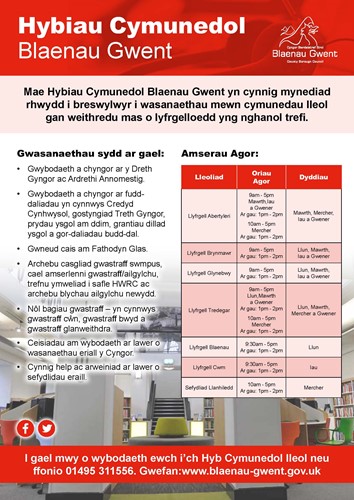 Mae’r ardal yn wynebu problemau gydag anghydraddoldeb iechyd a chyfoeth, ynghyd â phroblemau cymdeithasol sy’n effeithio ar ein teuluoedd a’n pobl ifanc. Yn sgil yr argyfwng costau byw, roedd yna bwysau sylweddol ar gyllidebau a gwasanaethau yn ystod 2022/23 a disgwylir i hyn barhau am flynyddoedd pellach. Fel cyngor, bydd arnom angen cefnogi ein cymunedau a'n dinasyddion i ffeindio'u ffordd ac i oresgyn effeithiau gwaethaf yr argyfwng hwn. Rhagwelir y bydd y pwysau cynyddol hwn yn cael ei deimlo gan yr aelwydydd hynny y mae gan eu cyllidebau'r capasiti lleiaf i ddelio â straen ariannol. Fodd bynnag, rydym yn cydnabod nad ydym yn rheoli'r holl liferau angenrheidiol er mwyn lliniaru yn erbyn effaith lawn  yr argyfwng, ond byddwn yn canolbwyntio ar y camau y gallwn eu cymryd. Sefydlwyd Grŵp Costau Byw i Aelodau, a gefnogwyd gan Grŵp Swyddogion Gweithredol, er mwyn blaenoriaethu'r agenda pwysig hwn a gweithredu camau i geisio esmwytho'r effeithiau ar yr ardal. Cynhelir cyfarfodydd swyddogion yn fisol, cyn y Grŵp a Arweinir gan Aelodau, er mwyn diweddaru yn erbyn y cynllun gweithredu ac ystyried cynigion ar gyfer camau gweithredu newydd wrth symud ymlaen.Mae'r cynllun gweithredu wedi ffocysu ar:Ganolfannau Clyd ac uchafu grantiau Llywodraeth Cymru i gefnogi'r rhain;Dosbarthu £100k i fanc bwyd Blaenau Gwent a banciau bwyd llai eraill;Rhodd o £50K gan y Cyngor i Gyngor ar Bopeth;Datblygu llyfryn gwybodaeth i roi gwybodaeth am y cymorth sydd ar gael mewn perthynas â bwyd, tai, tanwydd a chymorth cyffredinol;Cefnogi busnesau lleol trwy arian a gafwyd o'r Gronfa Ffyniant Gyffredin; aChefnogi'r gweithlu trwy ddarparu gwybodaeth a chymorth ymarferol mewn perthynas â chostau byw fel bod rheolwyr a staff yn glir ynghylch y cymorth sydd ar gael i staff. Cyllid ac AdnoddauFel Cyngor rydym yn wynebu  cyfnod o gynnwrf ariannol sylweddol a newid sylweddol yn y sector cyhoeddus. Bu'n rhaid i'r Cyngor wneud penderfyniadau anodd am flaenoriaethu gwariant, gan sicrhau bod gwasanaethau hanfodol yn cael eu cynnal ar gyfer y rheiny sydd fwyaf agored i niwed yn ein cymunedau. Os na fydd y Cyngor yn darparu gwasanaethau trwy ddulliau amgen ac yn mynd ati trwy ddulliau eraill i liniaru effaith y straen ariannol a'r heriau o ran galw, byddwn yn wynebu gostyngiad i wasanaethau a fydd yn cael effaith sylweddol ar eu hansawdd a'u hargaeledd. Bydd gofyn gweithredu prosiectau newid trawsffurfiol sy'n adlewyrchu'r uchelgeisiau yn y Cynllun Corfforaethol yn ogystal â rhoi sylw i'r straen ariannol sy'n gysylltiedig â chynnydd yn y galw a'r disgwyliadau am wasanaethau. Fe fydd heriau ynghlwm wrth ddatblygu'r sgiliau a'r capasiti sy'n angenrheidiol er mwyn rheoli newid sylweddol ar adeg pan fo adnoddau'n lleihau a defnyddio dulliau gweithredu sy'n gysyniadau cymharol newydd i'r Cyngor. Yn rhan o'r broses hon, mae gan y Cyngor raglen 'Pontio'r Bwlch' sydd wedi adnabod nifer o brosiectau ac arbedion i wasanaethau a fydd yn cefnogi cyllideb gyffredinol y Cyngor. Mae gan y Cyngor hanes da o ddarparu gwasanaethau ond mae'n gyfnod digynsail ac, wrth wynebu'r heriau hyn, mae ar y Cyngor angen sicrhau fod ei drefniadau llywodraethiant ar gyfer cynigion ynghylch arbedion yn gadarn. Cymeradwywyd Cyllideb 2023/24 ar 23 Chwefror 2023. Yn rhan o'r gyllideb, cytunodd Aelodau ar Adolygiadau Busnes Strategol o ddefnydd o £3M a £4.26M o'r gronfa wrth gefn i ariannu'r gyllideb a gymeradwywyd. Cyflwynwyd awgrymiadau cychwynnol i Aelodau hefyd o ran cyfleoedd masnachol a chynigion i fuddsoddi er mwyn sicrhau dilyniant i mewn i 2023/24. Bydd achosion busnes ar gyfer y cynigion hyn yn cael eu datblygu a'u herio'n adeiladol gan dimau amlddisgyblaeth o bob rhan o'r Cyngor (efallai y bydd gofyn cael arbenigedd o'r tu allan mewn rhai achosion hefyd). Er mwyn datblygu capasiti a gallu yn y maes hwn, cyflwynodd CIPFA ddwy sesiwn hyfforddiant fer ‘achos busnes gwell’ ar 29 Mawrth 2023 a daeth 36 aelod o staff o bob rhan o'r Cyngor.Bydd gwaith pellach yn cael ei wneud trwy gydol 2023/24 a thu hwnt er mwyn ystyried ymhellach ble mae modd i'r Cyngor wneud arbedion ar gostau, oherwydd bydd y Cyngor, fel pob Cyngor arall yng Nghymru, byddwn yn wynebu straen digynsail ar y gyllideb, ac felly mae angen gwneud rhywbeth nawr i liniaru'r effaith cyhyd ag sy'n bosibl.Asesiad Effaith IntegredigYn rhan o'u Hadolygiad 'Llamu Ymlaen’, ar gyfer 2021/22, canfyddiad Archwilio Cymru oedd bod y Cyngor wedi gwneud newidiadau sylweddol i'w asedau a'r ffordd y mae ei weithlu'n gweithredu, ond nododd bod angen gwaith pellach er mwyn i'r Cyngor ddeall ei anghenion yn y dyfodol o ran asedau a'r gweithlu ac er mwyn sicrhau bod penderfyniadau'r Cyngor yn y dyfodol wedi'u goleuo'n briodol gan Asesiadau Effaith Integredig a'r egwyddor datblygu cynaliadwy. Yn rhan o hyn, derbyniodd y Cyngor yr argymhelliad canlynol i'w weithredu 'Sicrhau bod pob penderfyniad yn cael ei oleuo gan asesiad effaith ar gydraddoldeb amserol lle bo'r angen’. Ym mis Gorffennaf 2023, cymeradwywyd Asesiad Effaith Integredig ôl-weithredol gan y Cyngor. Cyflwynodd yr Asesiad Effaith Integredig fanteision ac anfanteision cau’r Ganolfan Ddinesig a symud at fodel sy'n seiliedig ar Hybiau Cymunedol. Mae yna nifer o wasanaethau sydd wedi elwa ar gael eu darparu’n agosach at y cwsmer yn yr Hybiau, er, gan fod y Ganolfan Ddinesig yn ganolfan adnabyddus, mae wedi cymryd peth amser i gymunedau ddefnyddio'r Hybiau fel eu prif fannau cyswllt. Ar y cyfan, mae'r newidiadau wedi arwain at ddull gweithredu cadarnhaol ar gyfer darparu Gwasanaethau i Gwsmeriaid, ac mae'r gwasanaethau wedi symud yn agosach at gwsmeriaid ac yn cael eu darparu ar draws chwe Hwb.Mae trafnidiaeth yn gyfyngedig ym Mlaenau Gwent ond gan fod yr Hybiau'n agosach at y cymunedau, ac wedi eu lleoli yn y trefi lleol, teimlir o dystiolaeth yr Asesiad Effaith Integredig ei bod yn haws, yn gyffredinol, i deithio i gael mynediad at wasanaethau o Hybiau yn hytrach nag o'r Ganolfan Ddinesig yn unig. Yn olaf, mae'r gwasanaethau sy'n cael eu cynnig o'r Hybiau wedi annog gweithgareddau eraill fel plant yn gwneud eu gwaith cartref yn yr Hybiau, ac ni fyddai hyn wedi digwydd petaent wedi cael eu darparu o'r Ganolfan Ddinesig.Llywodraethiant GwybodaethMae'r cyngor yn dibynnu ar TGCh am barhad ei wasanaethau ac, yn sgil hyn, ac oherwydd y cynnydd posibl mewn ymosodiadau seibr, cydnabuwyd bod gofyn sefydlu risg gorfforaethol, a chodi'r sgôr o uchel i argyfyngus. Yn rhan o hyn, mae'r Tîm Arweinyddiaeth Gorfforaethol yn ystyried y gofrestr risgiau gorfforaethol yn gyfnodol. Os nad yw'r Cyngor yn rheoli ei asedau gwybodaeth yn unol â'r gofynion a nodir yn y ddeddfwriaeth, yna gallai wynebu dirwyon ariannol a sancsiynau posibl sy'n ei rwystro wrth ddarparu gwasanaethau. Ar gyfer chwarter 4 roedd yna 11 achos o dorri data a'r cyfanswm ar gyfer y flwyddyn oedd 45. Mae hyn yn uwch na'r cyfnod blaenorol o 12-mis lle cafwyd cyfanswm o 37 achos o dorri data. Ni chanfuwyd unrhyw batrwm nac unrhyw achos sengl dros y cynnydd hwn ond byddwn yn parhau i fonitro'r sefyllfa. Ni chafodd unrhyw achos o dorri data yn ystod chwarter 4 ei riportio i Swyddfa'r Comisiynydd Gwybodaeth.SgôrDiffiniadDisgrifiad6RhagorolMae pob maes perfformiad a gweithgarwch yn cyflawni, cwblhawyd camau gweithredu a bodlonwyd targedau.5Da IawnMae mwyafrif y camau gweithredu a'r mesurau yn cael eu cyflawni.4DaCryfderau a rhai meysydd gwan, fodd bynnag mae'r cryfderau yn drech na'r gwendidau.3DigonolMae'r cryfderau yn drech na'r gwendidau o drwch blewyn. Mae rhai o'r camau gweithredu a'r targedau ar ei hôl hi neu'n methu â chyrraedd y nod.2GwanNodwyd gwendidau ym mwyafrif y camau gweithredu a'r targedau. 1AnfoddhaolNodwyd gwendidau ym mwyafrif y camau gweithredu a'r targedau ac roedd y perfformiad yn symud i'r cyfeiriad anghywir ac mae'n annhebygol y cânt eu cyflawni.Sgôr Werthuso 3:DigonolNaratif y Gwerthusiad:Mae'r Cyngor wedi gweithredu newidiadau allweddol trwy gydol y flwyddyn, gan gynnwys datblygu ein Cynllun Corfforaethol newydd, gan alinio'r blaenoriaethau gyda Chynllun Llesiant Gwent ac Egwyddorion Marmot. Sefydlwyd y Cynllun hefyd o fewn ein trefniadau cynllunio busnes effeithiol ac mae hyn yn sicrhau bod y gwaith sy'n cael ei wneud fel awdurdod yn uniongyrchol gysylltiedig â'n hamcanion allweddol a'n gweledigaeth. Gwnaethpwyd newidiadau ar draws y sefydliad trwy Ddeddf Llywodraeth Leol ac Etholiadau Cymru ac rydym yn parhau i weithio'n wahanol er mwyn sicrhau ein bod yn bodloni anghenion trigolion. Er bod gwaith da wedi digwydd, mae'r gyllideb a chyllid yn dal i fod yn her i'r Cyngor hwn fel Cynghorau eraill ledled Cymru. Mae nifer yr achosion o dorri data wedi cynyddu trwy gydol y flwyddyn ac mae hyn yn faes y byddwn yn gweithio arno'n weithgar er mwyn ei leihau. Byddwn yn parhau i weithio'n wahanol gan gynnwys gweithio'n agosach mewn partneriaeth fel cymorth i oresgyn heriau, yn ogystal â symud ymlaen i ddod yn sefydliad sy'n meddwl yn fwy masnachol a digidol. 